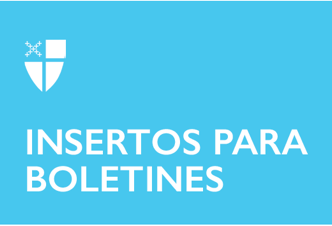 13 de junio de 2021 - Pentecostés 3 (B) Conozca Nuestras Comunidades Religiosas: La Comunidad de Santa María, Provincia Sur ¿Qué hacen las hermanas todo el día? ¿Cuáles son sus ministerios? Nuestra declaración de misión es “Nos esforzamos por dar un 'sí' ferviente a Dios respondiendo a las necesidades temporales y espirituales de nuestra sociedad mediante la adoración y la oración diarias, el fomento del crecimiento espiritual y la práctica de una mayordomía responsable”. Nuestro ritmo de vida está guiado por el Oficio diario, los servicios episcopales de la Oración de la mañana, el Oficio del mediodía (Oración del mediodía), la Oración de la tarde y Completas (Oración de la noche), todos los cuales se pueden encontrar en el Libro de Oración Común. A partir de ese ritmo de base, tenemos una variedad de ministerios. Predicamos, enseñamos y dirigimos foros de adultos en iglesias episcopales tanto dentro como fuera del estado (y, desde que comenzó la pandemia, en línea). También dirigimos retiros tanto aquí en el convento como en otras parroquias. Algunas de las hermanas son directoras espirituales. Trabajamos en nuestro huerto de oración orgánica y elaboramos mermeladas y jaleas del fruto de nuestra cosecha. Tenemos pasantes del Programa de Oración Orgánica, estudiantes universitarios y graduados universitarios recientes que viven con nosotros durante un verano o un año aprendiendo sobre el monaquismo benedictino en nuestra comunidad intencional. Los instruimos en la regla de san Benito, les enseñamos a cantar, los capacitamos para trabajar en la capilla, los instruimos en la jardinería orgánica y los guiamos en su trabajo de jardinería y en la apreciación de la sacramentalidad de la naturaleza. Trabajamos con ellos para desarrollar servicios de oración contemplativa sobre un tema de la naturaleza para animarlos a sumergirse más 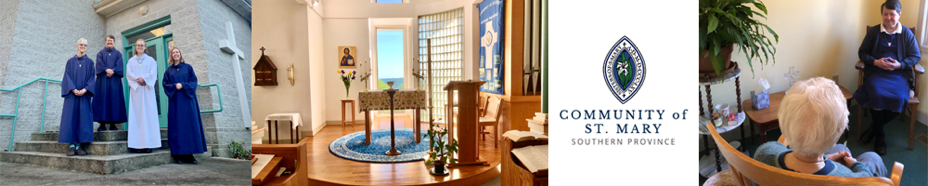 13 de junio de 2021 - Pentecostés 3 (B) Conozca Nuestras Comunidades Religiosas: La Comunidad de Santa María, Provincia Sur ¿Qué hacen las hermanas todo el día? ¿Cuáles son sus ministerios? Nuestra declaración de misión es “Nos esforzamos por dar un 'sí' ferviente a Dios respondiendo a las necesidades temporales y espirituales de nuestra sociedad mediante la adoración y la oración diarias, el fomento del crecimiento espiritual y la práctica de una mayordomía responsable”. Nuestro ritmo de vida está guiado por el Oficio diario, los servicios episcopales de la Oración de la mañana, el Oficio del mediodía (Oración del mediodía), la Oración de la tarde y Completas (Oración de la noche), todos los cuales se pueden encontrar en el Libro de Oración Común. A partir de ese ritmo de base, tenemos una variedad de ministerios. Predicamos, enseñamos y dirigimos foros de adultos en iglesias episcopales tanto dentro como fuera del estado (y, desde que comenzó la pandemia, en línea). También dirigimos retiros tanto aquí en el convento como en otras parroquias. Algunas de las hermanas son directoras espirituales. Trabajamos en nuestro huerto de oración orgánica y elaboramos mermeladas y jaleas del fruto de nuestra cosecha. Tenemos pasantes del Programa de Oración Orgánica, estudiantes universitarios y graduados universitarios recientes que viven con nosotros durante un verano o un año aprendiendo sobre el monaquismo benedictino en nuestra comunidad intencional. Los instruimos en la regla de san Benito, les enseñamos a cantar, los capacitamos para trabajar en la capilla, los instruimos en la jardinería orgánica y los guiamos en su trabajo de jardinería y en la apreciación de la sacramentalidad de la naturaleza. Trabajamos con ellos para desarrollar servicios de oración contemplativa sobre un tema de la naturaleza para animarlos a sumergirse másprofundamente y ver la conexión entre el cuidado del cuerpo, el alma y la tierra. Ofrecemos una serie de programas regulares de Ora et Labora que involucran temas que van desde días de silencio hasta conferencias sobre temas tan amplios que incluyen espiritualidad, yoga, nutrición, jardinería y hierbas. ¿Haces votos? Hacemos los votos de pobreza, castidad y obediencia. El voto de obediencia significa comprometernos a vivir de acuerdo con nuestra regla, constitución y costumbre y a escuchar la voz de Dios en toda la vida. El voto de pobreza implica abandonar la propiedad personal, mantener en común todas las posesiones de la comunidad, depositar toda nuestra confianza y esperanza en el cuidado de Dios por nosotros, así como permitir espacio para los demás, sus opiniones y sus formas de ser. Esto implica vivir una vida de sencillez y frugalidad. El voto de castidad abarca vivir una vida de celibato juntos en comunidad y esforzarse por vivir en una relación correcta con Dios y con los demás. Nuestros documentos de gobierno nos guían en la aplicación de los valores benedictinos a nuestra vida y ministerio. Uno vive en comunidad y prueba su vocación durante un mínimo de cinco años antes de hacer un compromiso de por vida.¿Cómo puedo involucrarme con la Comunidad de Santa María, Provincia Sur? Hay una variedad de maneras de involucrarse con nosotros. Puede unirse a nosotros en la adoración, quedarse con nosotros, en nuestro alojamiento para invitados, para un retiro y conocernos, venir a ser voluntario en nuestro jardín o unirse a nosotros de maneras más formales como pasante del Programa de Oración Orgánica, Asociado, Oblato, o explorar si tiene vocación a la vida religiosa. Los asociados son hombres y mujeres, laicos y ordenados, que desean comprometerse con una Regla de Vida y amistad con la comunidad. Los oblatos son también hombres y mujeres, laicos y ordenados, que también se comprometen con una Regla de Vida pero también se comprometen a rezar el Oficio Diario y tienen un programa de formación de dos años con la priora. Los oblatos viven como extensiones laicas de la comunidad y viven en el mundo, siguiendo una interpretación de la regla benedictina y los valores que expresa, acorde con su situación de vida. Los interesados en explorar un llamado a la vida religiosa deben acercarse a nuestra priora. Muchas personas de fe no saben que en la Iglesia Episcopal hay monjes y monjas, ¡así que por favor comparta esta información! Comuníquese con nosotros si desea que una hermana venga a predicar, enseñar o dirigir un retiro en su iglesia. Visítenos en línea en www.communityofstmarysouth.org o en Facebook en Community of St. Mary, Southern Province y en Instagram en @stmarsyconvent. profundamente y ver la conexión entre el cuidado del cuerpo, el alma y la tierra. Ofrecemos una serie de programas regulares de Ora et Labora que involucran temas que van desde días de silencio hasta conferencias sobre temas tan amplios que incluyen espiritualidad, yoga, nutrición, jardinería y hierbas. ¿Haces votos? Hacemos los votos de pobreza, castidad y obediencia. El voto de obediencia significa comprometernos a vivir de acuerdo con nuestra regla, constitución y costumbre y a escuchar la voz de Dios en toda la vida. El voto de pobreza implica abandonar la propiedad personal, mantener en común todas las posesiones de la comunidad, depositar toda nuestra confianza y esperanza en el cuidado de Dios por nosotros, así como permitir espacio para los demás, sus opiniones y sus formas de ser. Esto implica vivir una vida de sencillez y frugalidad. El voto de castidad abarca vivir una vida de celibato juntos en comunidad y esforzarse por vivir en una relación correcta con Dios y con los demás. Nuestros documentos de gobierno nos guían en la aplicación de los valores benedictinos a nuestra vida y ministerio. Uno vive en comunidad y prueba su vocación durante un mínimo de cinco años antes de hacer un compromiso de por vida.¿Cómo puedo involucrarme con la Comunidad de Santa María, Provincia Sur? Hay una variedad de maneras de involucrarse con nosotros. Puede unirse a nosotros en la adoración, quedarse con nosotros, en nuestro alojamiento para invitados, para un retiro y conocernos, venir a ser voluntario en nuestro jardín o unirse a nosotros de maneras más formales como pasante del Programa de Oración Orgánica, Asociado, Oblato, o explorar si tiene vocación a la vida religiosa. Los asociados son hombres y mujeres, laicos y ordenados, que desean comprometerse con una Regla de Vida y amistad con la comunidad. Los oblatos son también hombres y mujeres, laicos y ordenados, que también se comprometen con una Regla de Vida pero también se comprometen a rezar el Oficio Diario y tienen un programa de formación de dos años con la priora. Los oblatos viven como extensiones laicas de la comunidad y viven en el mundo, siguiendo una interpretación de la regla benedictina y los valores que expresa, acorde con su situación de vida. Los interesados en explorar un llamado a la vida religiosa deben acercarse a nuestra priora. Muchas personas de fe no saben que en la Iglesia Episcopal hay monjes y monjas, ¡así que por favor comparta esta información! Comuníquese con nosotros si desea que una hermana venga a predicar, enseñar o dirigir un retiro en su iglesia. Visítenos en línea en www.communityofstmarysouth.org o en Facebook en Community of St. Mary, Southern Province y en Instagram en @stmarsyconvent. 